TECNICAS DE CORTES EN LA COCINA.Las técnicas de cortes en la cocina se utilizan principalmente con la necesidad de realizar cocciones más parejas en las preparaciones y obtener una mejor presentación del producto.Te invito a leer detenidamente las características que posee cada uno de los cortes que te presentare a continuación, de principio a fin.¿Ya leíste y prestaste atención a todos los cortes? Pues bien, ahora te invito a ver el siguiente video copiando o pinchando el link que te dejo a continuación para que veas como practica los cortes un chef profesional y luego lo puedas intentar tu mismo.https://www.youtube.com/watch?v=eHtHq9FL4Rk  técnicas de corte de cocina.¿Ya viste el video? ¡Es muy interesante!Pues bien, sigamos con el paso final.DESAFIO EN CASASEGÚN LAS CARACTERISTICAS DE CADA CORTE CONSIDERANDO SU FORMA Y MEDIDAS DEBES PRACTICAR EN CASA Y LUEGO ENVIAR LAS FOTOS DESDE TU CELULAR DE LOS SIGUIENTES 5 CORTES DE COCINA:Cortar una papa en bastón.Cortar una papa en parmentier.Cortar un pimentón en juliana.Cortar una cebolla en brunoise.Cortar una zanahoria en vichy.ENVIAR IMÁGENES AL CORREO DEL PROFESOR NICOLAS NEIRA LOS ALUMNOS DEL 3°ANicolas.n22@gmail.comENVIAR IMÁGENES AL CORREO DEL PROFESOR JOSE LUIS MUÑOZ QUINTEROS LOS ALUMNOS DEL 3°Bmunozquinterosj@gmail.com    Saludos queridos estudiantes del liceo técnico profesional 
José Victorino Lastarria SantanderRecuerden, no estamos de vacaciones y por motivos de cuidado con nuestra salud y la de ustedes debemos permanecer en casa, pero debemos hacemos nuestro mejor esfuerzo los profesores y ustedes para hacer para trabajar por la educación.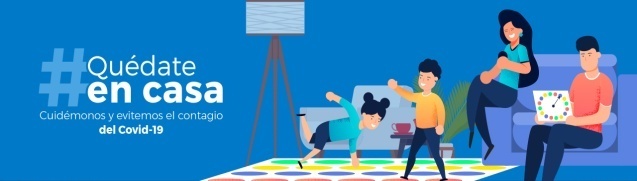 